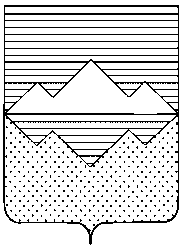 АДМИНИСТРАЦИЯСАТКИНСКОГО МУНИЦИПАЛЬНОГО РАЙОНАЧЕЛЯБИНСКОЙ ОБЛАСТИРАСПОРЯЖЕНИЕОт 08 ноября    2023   года     №1601 -р  г. СаткаОб   отмене     пожароопасного      сезона в  лесах    на    территории  Саткинского     муниципального     района    В связи со снижением среднесуточных температур и отсутствием пожарной опасности на территории Саткинского муниципального района,          1.  Пожароопасный сезон 2023 года на территории Саткинского муниципального района  считать завершенным  с 10 ноября 2023 года.          2. Признать утратившим силу распоряжение Администрации Саткинского муниципального района от 05.04.2023 № 440-р «Об установлении начала пожароопасного сезона в лесах на территории Саткинского муниципального района в 2023 году».           3. Отделу организационной и контрольной работы Управления делами и организационной работы Администрации Саткинского муниципального района    (Корочкина Н.П.)  опубликовать настоящее постановление в газете «Саткинский рабочий» и на официальном сайте Администрации Саткинского муниципального района.           4. Контроль за выполнением настоящего распоряжения возложить на заместителя Главы Саткинского муниципального района по межведомственному взаимодействию и безопасности   Шевалдина В.А.          Глава  Саткинского муниципального района                                                      А.А.Глазков